شهــــــــــــــــادة إداريـــــــــــــــــــــــة حول الوصاية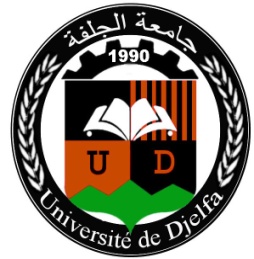 يشهد السيد رئيس قسم العلوم الاقتصادية بأن: الدكتور: ..................................................................................................... الرتبة: أستاذ محاضر - ب -، قد كلف بمهمة الوصاية بقسم الجذع المشترك كما يلي:                                                                                                                             رئيس قسم العلوم الاقتصادية						 الرقمالموسم الجامعيعدد الطلبةالتخصصالمستوى المعني بالوصاية12